Autaugaville 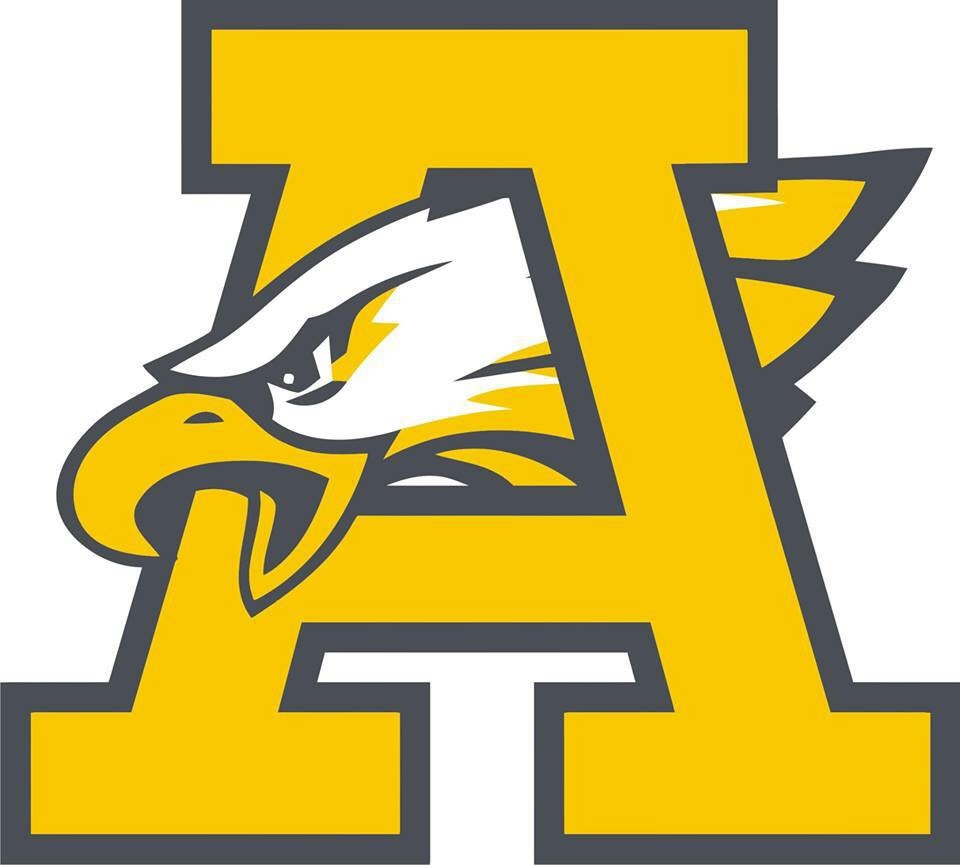 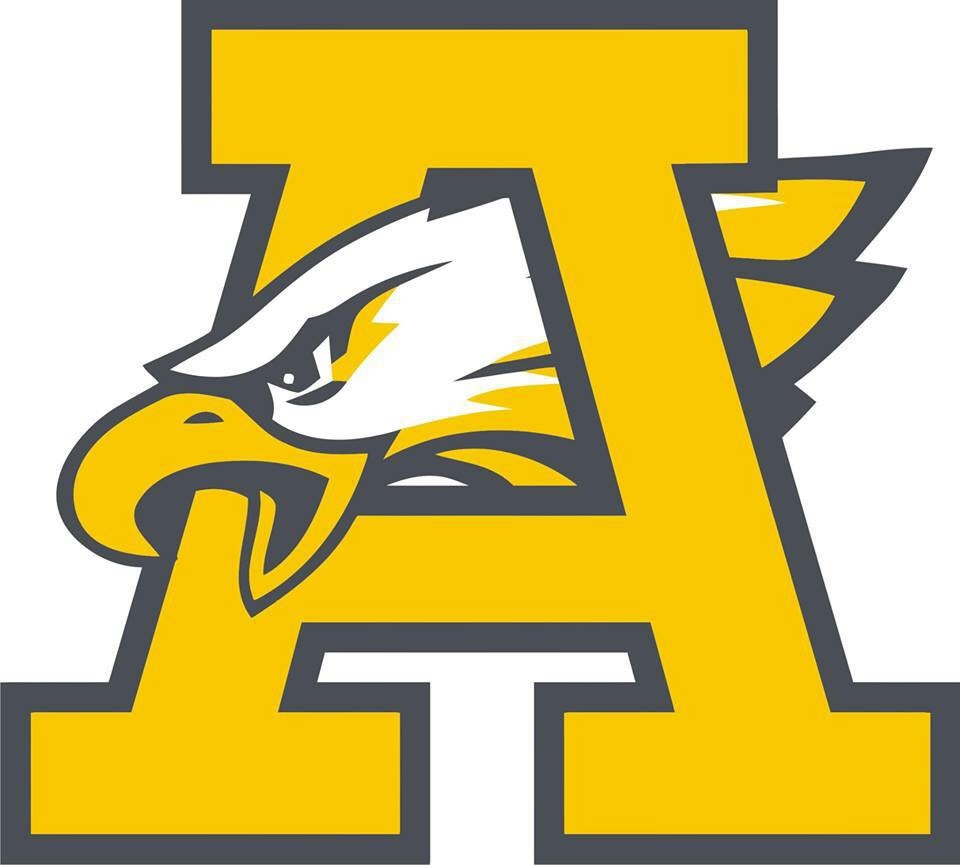 2708 Dutch Bend StreetPhone: (334) 365-8329 • Fax: (334) 365-8043Dr. Sonya Shingles, Principal				                       Autaugaville School Football Gameday Operational PlanStadium Capacity and EntranceHome seating capacity at AS is 1000.Visitor seating capacity at AS is 250.Seating capacity (for Home and Visitors) will be limited to 50%.Paper tickets will be sold at the gates for fans to purchase.  All gate workers must wear facial covering and gloves to collect money.Home fans will enter through Gate #1, off N Taylor St.  Gate #1 will be identified as “Home Gate.”Fans with disabilities, or fans that are on the “Pass List” will enter through Gate #1.  Once fans with disabilities or handicapped enter the game, there will be a designated area for “Handicapped Access.”Fans from the visiting team will enter through Gate #2 “Visitor Gate.”Stadium Seating/Social Distancing/Visiting BandsAll bleachers with a row in between will be closed to assist with social distancing.All vacant seating in the stadium will be marked with tape.Signage will be posted throughout the stadium reminding fans to social distance and wear a facial covering.PA announcements will be made throughout the game reminding fans to social distance and wear their facial covering if social distancing cannot be maintained.The visiting teams’ band will sit in a separate area on the visitor’s side. They will enter and exit the field using the double gate nearest their seating.The visiting band will be able to perform during halftime--if there are any needs from the visiting teams’ band director, they will contact the Autaugaville School Athletic Director, Coach Jackson.Band members must wear facial covering while entering and exiting the stadium. Also, the band must wear facial covering when not performing, if social distancing cannot be maintained.Locker RoomsVisitors will dress in the Autaugaville School elementary gym, labeled “Visitor’s Dressing Room.”Autaugaville Eagles will dress in the Autaugaville Field House, labeled “Home Dressing Room.”Officials will dress in the Autaugaville Field House Weight room.Sideline AccessEssential personnel will only be allowed on sidelines. This includes players, coaches, medical staff, cheerleaders, managers, and administration.  All others should refrain from going to the sideline.  If social distancing cannot be maintained, facial covering must be worn.Masks/Facial CoveringsWhen social distancing cannot be maintained, facial covering will be required.  Each person shall wear a mask, or other facial covering, that always cover the nostrils and mouth, when within six feet of a person from another household.  (Based on the July 29th, 2020 current order of the State Health Order).All fans are required to wear a facial covering while entering and exiting the stadium, while visiting the concession stand, and visiting the restroom.  Facial covering must be worn for the duration of the game.While in the stadium seating area, individuals from different households must follow the social distancing guidelines.Concession StandThe Autaugaville School PTO will operate the concession stand.  All volunteers must wear gloves and facial covering.Food selections will be pre-packaged to help minimize food contact by volunteers.Anyone waiting in line at the concession stand will be required to follow the social distancing guidelines.